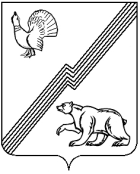 АДМИНИСТРАЦИЯ ГОРОДА ЮГОРСКАХанты-Мансийского автономного округа - ЮгрыПОСТАНОВЛЕНИЕот 02 марта 2021 года 							                  № 223-пО внесении изменений в постановлениеадминистрации города Югорска от 24.06.2019 № 1384 «Об утвержденииадминистративного регламентапредоставления муниципальной услуги«Предоставление архивных справок, архивных выписок, копий архивныхдокументов»В соответствии с Федеральным законом от 27.07.2010 № 210-ФЗ                  «Об организации предоставления государственных и муниципальных услуг», постановлением администрации города Югорска от 21.09.2018 № 2582                   «О порядке разработки и утверждения административных регламентов предоставления муниципальных услуг»:1. Внести в приложение к постановлению администрации города Югорска от 24.06.2019 № 1384 «Об утверждении административного регламента предоставления муниципальной услуги «Предоставление архивных справок, архивных выписок, копий архивных документов»                          (с изменениями от 08.12.2020 № 1797) следующие изменения:1.1. После пункта 1 дополнить пунктом 1.1 следующего содержания:«1.1. Запросы (заявления) о предоставлении муниципальной услуги подразделяются на:- запросы социально-правового характера – запросы, связанные 
с социальной защитой граждан, предусматривающей их пенсионное обеспечение, а также получение льгот и компенсаций в соответствии с законодательством Российской Федерации и международными обязательствами Российской Федерации;- тематические запросы – запросы о предоставлении архивной информации по определенной проблеме, теме, событию, факту;- запросы о рассекречивании архивных документов, являющихся носителями сведений, составляющих государственную тайну.».1.2. Абзац четвертый пункта 3 признать утратившим силу.1.3. Слова по тексту «и региональном порталах» заменить словом «портале» в соответствующем падеже.1.4. Абзац третий пункта 12 дополнить словами «между автономным учреждением Ханты-Мансийского автономного округа – Югры «Многофункциональный центр предоставления государственных и муниципальных услуг Югры» и администрацией города Югорска                       (далее - соглашение о взаимодействии между МФЦ и администрацией города Югорска)».1.5. Пункт 13 изложить в следующей редакции:«13. Результатом предоставления муниципальной услуги является выдача (направление):архивной справки, архивной выписки, копии архивных документов;2) информационного письма о наличии (отсутствии) в Отделе архивных документов по определенной проблеме, теме или сведений об их местонахождении, или о пересылке запроса по принадлежности
в соответствующую организацию, или по вопросам оказания возмездных услуг, или о рассекречивании архивных документов, являющихся носителями сведений, составляющих государственную тайну;3) уведомления об отказе в предоставлении муниципальной услуги.По согласованию с заявителем ответ на тематический запрос Отдел может предоставить также в виде:систематизированного краткого или аннотированного перечня заголовков архивных документов или единиц хранения (единиц учета)
по определенной теме с указанием их дат и архивных шифров;тематического обзора архивных документов;родословного древа, генеалогической росписи или таблицы.».1.6. Абзацы первый – третий пункта 14 изложить в следующей редакции:«14. Общий срок предоставления муниципальной услуги
по исполнению запроса (заявления) социально-правового характера составляет 30 календарных дней со дня регистрации заявления о предоставлении муниципальной услуги в Отделе.Тематические запросы органов государственной власти и местного самоуправления, направляемые в целях исполнения ими своих полномочий, исполняются в сроки, установленные законодательством Российской Федерации (в течение 15 календарных дней), либо в согласованные с ними сроки. Тематические запросы, поступившие от юридических и физических лиц, исполняются в согласованные с ними сроки, указанные в договоре возмездного оказания услуг.Запросы о рассекречивании архивных документов, являющихся носителями сведений, составляющих государственную тайну, исполняются в течение 3 месяцев.».1.7. Абзац пятый пункта 16 изложить в следующей редакции:«Заявитель по своему усмотрению вправе приложить к запросу (заявлению) документы или их копии, связанные с трудовой деятельностью, трудовым стажем, позволяющие осуществить поиск документов, необходимых для исполнения запроса (ксерокопия трудовой книжки за период до 01.01.2020), иные документы, относящиеся к теме запроса.».1.8. Абзац седьмой пункта 19 изложить в следующей редакции:«- по защищенным каналам с использованием шифровальных (криптографических) средств, информационно-телекоммуникационным системам и сетям связи непосредственно в отделения Пенсионного фонда Российской Федерации.».1.9. Пункт 21  изложить в следующей редакции:«21. В соответствии с постановлением Правительства Российской Федерации от 26.03.2016 № 236 «О требованиях к предоставлению в электронной форме государственных и муниципальных услуг» не допускается отказ в приеме запроса и иных документов, необходимых для предоставления услуги, а также отказ в предоставлении услуги в случае, если запрос и документы, необходимые для предоставления услуги, поданы в соответствии с информацией о сроках и порядке предоставления услуги, опубликованной на Едином портале, официальном сайте.».1.10. Пункт 23 изложить в следующей редакции:«23. В предоставлении муниципальной услуги отказывается
в следующих случаях:если запрос не поддается прочтению;2) если ответ по существу указанной в запросе темы (вопроса) не может быть дан без разглашения сведений, составляющих государственную или иную охраняемую федеральным законом тайну (указанная информация может быть предоставлена только при наличии у пользователя документально подтвержденных прав на получение сведений, содержащих государственную тайну и (или) конфиденциальную информацию);3) если запрос касается темы (вопроса), в отношении которой пользователю ранее многократно давались письменные ответы по существу, и при этом не приводятся новые доводы или обстоятельства (руководитель Отдела или уполномоченное на то лицо вправе принять решение о безосновательности очередного запроса и прекращении переписки по данному вопросу при условии, что указанный запрос и ранее направляемые запросы направлялись в один и тот же архив);4) если в запросе содержатся нецензурные либо оскорбительные выражения, угрозы жизни, здоровью и имуществу должностных лиц архива, а также членов их семей;5) если у пользователя отсутствуют документы, подтверждающие его полномочия выступать от имени третьих лиц, в отношении которых сделан запрос (в случае, если не истек срок ограничения, установленный частью 3 статьи 25 Федерального закона от 22.10.2004 № 125-ФЗ «Об архивном деле в Российской Федерации»).О причинах оставления запроса без рассмотрения сообщается пользователю в случаях, если его фамилия и почтовый (электронный адрес) поддаются прочтению.».1.11. Пункт 24 признать утратившим силу.1.12. Пункты 25, 26 изложить в следующей редакции:«25.	На безвозмездной основе исполняются:- запросы социально-правового характера;- тематические запросы органов государственной власти и органов местного самоуправления, в целях исполнения ими своих полномочий;- о рассекречивании архивных документов, являющихся носителями сведений, составляющих государственную тайну.26.	Исполнение тематического запроса физического или юридического лица организуется в порядке оказания платных услуг                         (на основе договора) в соответствии с пунктом 46.7 Правил организации хранения, комплектования, учета и использования документов Архивного фонда Российской Федерации и других архивных документов в государственных и муниципальных архивах, музеях и библиотеках, научных организациях, утвержденных приказом Федерального архивного агентства от 02.03.2020 № 24. При отсутствии финансовых, технических и кадровых возможностей по исполнению тематического запроса договор возмездного оказания услуг не заключается, Отдел рекомендует заявителю проводить самостоятельный поиск интересующей его информации в читальном зале.Порядок определения платы, тарифы за предоставление муниципальной услуги в части исполнения тематических запросов устанавливаются в соответствии с законодательством Российской Федерации.».1.13. Абзац второй пункта 28 изложить в следующей редакции:«Запрос (заявление) поступивший (ее) в адрес Отдела посредством почтовой, электронной связи, Единого портала, или по защищенным каналам с использованием шифровальных (криптографических) средств, информационно-телекоммуникационным системам и сетям связи непосредственно из отделения Пенсионного фонда Российской Федерации регистрируется главным специалистом по делам архивов Отдела  в программе «Учет обращений граждан и организаций»  в течение 1 рабочего дня с момента поступления в Отдел.».1.14. В пункте 32 слова «соглашением, заключенным» заменить словами «соглашением о взаимодействии».1.15. В пункте 63 :1.15.1. В абзаце первом слова «и проектного управления администрации города Югорска» заменить словами «Ханты-Мансийского автономного округа - Югры».1.15.2. Абзац пятый признать утратившим силу.2. Опубликовать постановление в официальном печатном издании города Югорска и разместить на официальном сайте органов местного самоуправления города Югорска.3. Настоящее постановление вступает в силу после его официального опубликования.Исполняющий обязанностиглавы города Югорска					 	        Д.А. Крылов 